いがいていますが，みんながしみにしているみも，もうすぐになってきました。みにはのもあります。もしっかりしみましょう。 みのかしだしについて    ７１０（）より     ５さつかしだしです。  みにむをかりましょう。すのは２になってからでいいです。みののおらせ  みにがしているは，うらののとおりです。のも，もしっかりできますし、しいもいろいろあります。にたいはのの「のについて」をて，おうちのとして「しみ」を７／１０（）までにしてください。《》　９：００～１１：３０《かりられる》 　　５さつ 《ちゅうい》・へのきりは，できるだけかでし，にをけましょう。・・でましょう。げカバン，ぼうし，ばき，とうをってきてください。・のやくそくは，りましょう。・るは，にいるに，「ります」とってりましょう。・８／２（）の「」にするは，９２０です。れないように，てください。		　　み　☆のまるがそれぞれちがいます。をつけててください。にこにことしょかん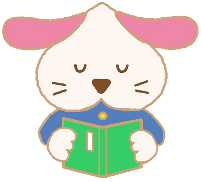 　　２０２３．７．３　　　　　　　　　　　　　　　　　　　　　　　にち７／２１（）のんびり＆かんたんかんたんは，パックのしおりりです。をしてりたに，をしたいはすることができます。７／２５（）のんびり＆かんたん７／２６（）のんびり＆かんたん７／２７（）さんと①バッチをろう　９：３０～ステキなバッチをりましょう。ってくる　５００　　はさみ　スティックのり７／２８（）ヨーミーおはなし①　１０：００～のんびりとヨーミーさんのおはなしをしもう。　８／２（）　　９：２０のさんと，をしみます。　　できるのは，４・５・６です。９２０です。れないように，てください。８／３（）のんびり＆かんたん８／２１（）ヨーミーおはなし②　１０：００～ヨーミーさんのおはなしを、じっくりこう。８／２２（）さんと②　きをろう　９：３０～２からえるきをりましょう。ってくる　５００　　はさみ　スティックのり８／２３（）のんびり＆かんたん